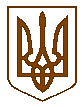 Баришівська  селищна  радаБаришівського  районуКиївської  областіВиконавчий комітетР І Ш Е Н Н Я17.05.2019                                                                                            № 61.2Про відмову в переведенні дачного ( садового ) будинку у жилий будинокКеруючись вимогами Земельного Кодексу України, на підставі Закону України «Про регулювання містобудівної діяльності», ст.31, 33 Закону України «Про місцеве самоврядування в Україні», розглянувши заяву гр. Аль-Зубі О.О. про переведення дачного ( садового ) будинку у жилий будинок, виконавчий комітету селищної ради в и р і ш и в :Відмовити гр. Аль-Зубі О.О. в переведенні дачного ( садового ) будинку № 409, розміщеного у садовому товаристві «Сулимівське – 1» у жилий будинок .( Огрунтування відмови додаються. )Контроль за виконання рішення покласти на начальника відділу земельних ресурсів та завідувача сектору містобудування та архітектури апарату виконавчого комітету селищної ради.Селищний голова                                                         О.П. ВареніченкоДодатокдо рішеннявиконавчого комітетувід 17.05.2019 р. № 61.2Обгрунтуваннящодо відмови в переведенні дачного ( садового ) будинку у жилий будинок    Гр. Аль-Зубі Ольгою Олександрівною на розгляд виконавчого комітету Баришівської селищної ради 17.04.2019 року подані заява про переведення дачного ( садового ) будинку у жилий будинок та  звіт про проведення технічного огляду садового будинку № 409 садове товариство «Сулиміське-1» ( далі – Звіт ). Подані документи відповідають вимогам Порядку переведення дачних і садових будинків, що відповідають державним будівельним нормам, у жилі будинки, затвердженому постановою Кабінету міністрів України від 29 квітня 2015 р. № 321. Поруч з цим до Звіту додається Витяг з Державного реєстру речових прав на нерухоме майно про реєстрацію права власності на земельну ділянку ( кадастровий номер 3220286700:21:081:0409 ), цільового призначення : для колективного садівництва. Відповідно зазначена земельна ділянка, на якій розташований вище вказаний заявником будинок, не відповідає необхідному функціональному призначенню. Статтею 17 Закону України «Про регулювання містобудівної діяльності» визначено основним видом містобудівної документації на місцевому рівні – генеральний план населеного пункту, який призначений для обґрунтування планування та забудови території населеного пункту. Відповідно до статтей 38, 39 Земельного Кодексу України до земель житлової та громадської забудови належать земельні ділянки в межах населених пунктів, які використовуються для розміщення житлової забудови, громадських будівель і споруд, інших об'єктів загального користування. Використання земель житлової та громадської забудови здійснюється відповідно до генерального плану населеного пункту, іншої містобудівної документації, плану земельно-господарського устрою з дотриманням будівельних норм, державних стандартів і норм. Садове товариство «Сулиміське-1» розташоване в адміністративних межах Сезенківського старостинького округу Баришівської селищної ради ( раніше – Сезенківської сільської ради Баришівського району Київської області ), поза межами населеного пункту. Генеральний план вищезазначеної території на даний час не розроблений та, відповідно не затверджений.Враховуючи вище зазначене, з метою дотримання вимог Земельного Кодексу України, Закону України «Про регулювання містобудівної діяльності», у зв’язку із невідповідністю цільового призначення земельної ділянки ( кадастровий номер 3220286700:21:081:0409 ) та відсутністю подальшої можливості зміни цільового призначення вищезазначеної земельної ділянки ( оскільки ділянка знаходиться за межами населеного пункту ), виконавчий комітет Баришівської селищної ради надає відмову гр. Аль-Зубі О.О. в переведенні дачного ( садового ) будинку № 409, розміщеного у садовому товаристві «Сулимівське – 1» у жилий будинок.Керуюча справами ( секретар )виконавчого комітету                                                                         О.М. Нестерова